BEUMER Group as a single-source provider at Fachpack 2019:Ready for transportIn Nuremberg this autumn, the spotlight is on packaging. From 24 to 26 September, the trade fair centre again hosts Fachpack. As a turnkey solution provider BEUMER Group showcase tailor-made solutions for consumer goods, building materials, or even chemical goods – from the filling of bags up to packaged product stacks ready for transport, including control and comprehensive customer support. At booth 246 in hall 4 BEUMER Group will show its competence in the field of packaging technology. The full liner delivers everything from one single source: The customer has only one single point of contact and avoids vendor interactions. The system supplier dimensions the performance of the single machines and components as well as the high-level control in an optimum way. Thus the operator receives a complete packaging line with optimum throughput. The BEUMER fillpac R filling machine fills bulk materials such as cement or building materials and other industrial pulverised goods into bags in an efficient and gentle way. The structure of the materials can be very fine to very coarse. Different bag formats and types, such as valve bottom and valve flat bags are possible. BEUMER Group has now complemented the rotary filling machine with a BEUMER bag placer and a ream magazine. Due to its modular design, the BEUMER fillpac R can be easily integrated and adjusted with existing packaging lines. The highly efficient form fill seal system BEUMER fillpac FFS is used in the chemical and petrochemical industries. It forms bags from a prefabricated tubular PE film, fills them with the product of the customer and seals the bags. BEUMER Group offers this system both for the high-capacity area of up to 2,600 bags per hour and for low throughputs up to 1,800 or 2,500 bags per hour. Depending on the customers' requirements the suitable machine performance class can be selected from the extended product range. Both the BEUMER fillpac R and the BEUMER fillpac FFS are equipped with a special weighing unit, which ensures the exact filling quantity.In the next phase, the bags are stacked on pallets. For this, BEUMER Group offers the BEUMER paletpac high-capacity palletiser. It stacks even sensitive and valuable products as well as products with special flow characteristics in a gentle and efficient manner. Depending on the product requirements, it can be equipped with a clamp-type turning device or a twin-belt turning device. BEUMER Group offers the BEUMER robotpac, a space-saving articulated robot, for palletising cartons, boxes, canisters or trays. This fully automatic articulated robot is able to solve even complex palletising and de-palletising challenges reliably and efficiently. BEUMER has developed fully automatic gripping systems that are easily exchangeable and suitable for each item to be packed.The BEUMER stretch hood high capacity packaging system is at the heart of the packaging lines. In logistic centres for example, it covers the mixed pallet of merchandise with a highly elastic film hood, but also filled and palletised bags, boxes of detergent, buckets of paint or storage jars stacked on pallets. During transshipment and outside storage, the merchandise is protected reliably against environmental influences such as sunlight, dirt and humidity. This is important for the operators who need their products to be transported reliably and in perfect condition to the customers.BEUMER at Fachpack, hall 4, booth 2463,532 charachters incl. spacesMeta-Title: BEUMER Group showcases its expertise at Fachpack in NurembergMeta-Description: Fachpack 2019: As a single-source provider, BEUMER Group is presenting tailored packaging lines for consumer goods, building materials and chemical products.Keywords: BEUMER Group; Fachpack; packaging systems; BEUMER fillpac R; BEUMER fillpac FFS; BEUMER paletpac; BEUMER robotpac; BEUMER stretch hoodSocialMedia: In Nuremberg this autumn, the spotlight is again on packaging with the trade fair centre hosting Fachpack from 24 to 26 September. As a turnkey solution provider BEUMER Group showcase tailor-made solutions for consumer goods, building materials, or even chemical goods at stand 246 in hall 4 – from the filling of bags up to packaged product stacks ready for transport, including control and comprehensive customer support.Captions: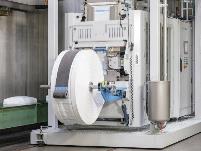 Picture 1: BEUMER Group offers the BEUMER fillpac FFS product family in various performance ranges.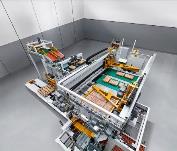 Picture 2: The BEUMER paletpac creates exact, stable, space-saving bag stacks.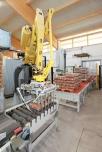 Picture 3: The BEUMER robotpac series palletises and depalletises a wide variety of packaged goods with specially designed gripping systems.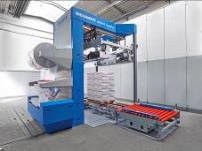 Picture 4: The easy, intuitive and reliable operation of the new BEUMER stretch hood A is especially appealing to customers.Picture credits: BEUMER Group GmbH & Co. KGYou can download the high-resolution pictures on here.BEUMER Group is an international leader in the manufacture of intralogistics systems for conveying, loading, palletising, packaging, sortation, and distribution. With 4,500 employees worldwide, the BEUMER Group has annual sales of about EUR 900 million. The BEUMER Group and its group companies and sales agencies provide their customers with high-quality system solutions and an extensive customer support network around the globe and across a wide range of industries, including bulk materials and piece goods, food/non-food, construction, mail order, post, and airport baggage handling. For more information, please visit: www.beumer.com. 